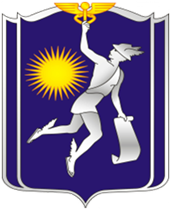 Белорусский республиканский союз потребительских обществУчреждение образования«Белорусский торгово-экономический университет потребительской кооперации»Региональная олимпиада учащихся учреждений среднего специального образования по направлению «Экономика XXI века». Приглашаются учащиеся по специальности 
2-27 01 10 «Экономика и организация производства» колледжей 
г. Гомеля и Гомельской области!Дата, время и место проведения олимпиады: I тур (заочная форма проведения): с 21 марта по 31марта 2019г., Гомель, проспект Октября, 50, кафедра экономики торговли.II тур (очная форма проведения): 11 апреля 2019 г. 1000 – 14. Гомель, проспект Октября, 50, аудитория 3-23.Основание проведения олимпиады: Положение о региональной олимпиаде учащихся учреждений среднего специального образования по направлению «Экономика XXI века».Форма проведения олимпиады: командная.Состав заданий олимпиады:I тур олимпиады проводится заочно в виде составления от команды эссе на тему: «Цифровая экономика – экономика будущего». В начале эссе необходимо обосновать актуальность выбранной темы. Эссе может быть представлено в текстовом редакторе – Microsoft Word или с использованием программы PowerPoint. Объем эссе – до 3 страниц или до 20 слайдов. Критерии оценки: обоснование актуальности темы – до 3 баллов; креативность представления материала (визуализация, техническое сопровождение) – до 8 баллов; особое мнение эксперта – до 4 баллов. Максимальное количество баллов, набранное по эссе – 15.Эссе предоставляется в период с 21 марта по 31 марта 2019 г. на электронный адрес bteu530@yandex.ruII тур олимпиады проводится очно на базе университета в виде конкурса «Визитная карточка» и самостоятельной работы над заданиями олимпиады в виде компьютерного тестирования, в специально отведенных аудиториях, в присутствии и под наблюдением членов жюри. 	Конкурс «Визитная карточка» проводится в виде презентации команды в любой творческой форме. Конкурс оценивается следующим образом: сюжетная линия – до 4 баллов; креативность – до 6 баллов; художественная самодеятельность – до 6 баллов; особое мнение эксперта – до 4 баллов. Максимальное количество баллов – 20.Компьютерное тестирование по дисциплине «Экономика организации» оценивается от 0 до 10 баллов. В командном зачёте команды награждаются дипломами I, II и III степени соответственно набранному количеству баллов. Каждый участник команды получит сертификат.Для участия в региональной олимпиаде учащихся учреждений среднего специального образования по направлению «Экономика XXI века» необходимо подать заявку в Учреждение образования «Белорусский торгово-экономический университет потребительской кооперации» на электронный адресbteu530@yandex.ruдо 21.03.2019.Питание и транспортные расходы участники оплачивают самостоятельно или за счет командирующей организации.Организационный комитет олимпиады:Председатель:            Сныткова Н.А., первый проректор, к.э.н., доцент; Члены:                           Гасанова Т.В. , зав кафедрой экономики торговли, к.э.н., доцент, зам. председателя (+375296475935);	Мищенко Л.В., к.э.н., доцент, доцент кафедры экономики торговли (+375291789020);Мищенко В.А., к.э.н., доцент, доцент кафедры экономики торговли (+375291789025);Ракицкая О.Л., к.э.н., доцент, доцент кафедры экономики торговли(+375295363563);	Макарова Н.Н., ст. преподаватель кафедры экономики торговли (+375296548629);	Тишковская Т.М., ст. преподаватель кафедры экономики торговли (+375296480244);	Директора учреждений среднего специального образования, участвующих в олимпиаде.Адрес оргкомитета: .Гомель, пр-т Октября, 50, кафедра экономики торговли.ЖЕЛАЕМ УСПЕХОВ!Заявкадля участия в региональной олимпиаде учащихся учрежденийсреднего специального образования по направлению «Экономика XXI века».ПРОГРАММАпроведения региональной олимпиады учащихся учреждений среднего специального образованияпо направлению «Экономика XXI века»I тур.   Заочная форма проведения. Предоставление эссе от команд. Период проведения: с 21 марта по 31марта 2019 года.Место проведения: Учреждение образования «Белорусский торгово-экономический университет потребительской кооперации» (. Гомель, пр. Октября, 50, кафедра экономики торговли)II тур. Очная  форма  проведения. Проведение конкурса «Визитная карточка». Проведение компьютерного тестирования по дисциплине «Экономика  организации».            Дата и время проведения: 11 апреля 2019 года 10.00 – 14.00.Место проведения: Учреждение образования «Белорусский торгово-экономический университет потребительской кооперации» (. Гомель, пр. Октября, 50, аудитория 3-23, 3 этаж)Регламент проведения II (заключительного) тура олимпиады учащихся учреждений среднего специального образования по направлению «Экономика XXI века» Полное название  и адрес учреждения среднего специального образования, контактные телефоны, адрес электронной почтыФИО всех участников команды (полностью)Название команды(по желанию)ФИО сопровождающего команды от колледжа, его контактный телефон9.45– 10.00Регистрация участников олимпиады (аудитория 3-23)10.00– 10.15Открытие олимпиады (приветственное слово первого проректора университета)10.15– 10.30Выступление начальника отдела профессиональной ориентации молодежи университета перед участниками олимпиады (малый актовый зал)10.30– 11.40Проведение конкурса «Визитная карточка» (аудитория 3-23)11.40– 13.00Компьютерное тестирование по дисциплине «Экономика организации» (по два человека от команды в компьютерном классе).Экскурсия по университету (для членов команд, не участвующих в компьютерном тестировании)13.00 – 14.00Обед (столовая университета)13.00 – 14.00Работа членов жюри по оценке результатов олимпиады 14.00 – 14.30Подведение итогов олимпиады, награждение победителей. Закрытие олимпиады (малый актовый зал)